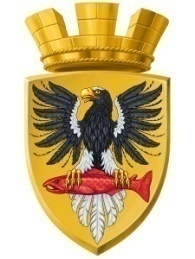                           Р О С С И Й С К А Я   Ф Е Д Е Р А Ц И ЯКАМЧАТСКИЙ КРАЙП О С Т А Н О В Л Е Н И ЕАДМИНИСТРАЦИИ ЕЛИЗОВСКОГО ГОРОДСКОГО ПОСЕЛЕНИЯот      22.  12.  2014					№  1024- п             г. ЕлизовоРуководствуясь ст. 14 Федерального закона от 06.10.2003 № 131-ФЗ «Об общих принципах организации местного самоуправления в РФ», Уставом Елизовского городского поселения, в соответствии с  постановлением  главы Елизовского городского поселения от 16.12.2009 № 361-п «Об утверждении положения о присвоении адресов зданиям (сооружениям) и правилах адресации земельных участков (владений) на территории Елизовского городского поселения», согласно существующей застройке ул. Мирная в г. Елизово, на основании заявления кадастрового инженера  Денисовой Н.В. ПОСТАНОВЛЯЮ1. Установить  местоположение земельного участка, формируемого из земель государственной собственности в кадастровом  квартале 41:05:0101002 ориентировочной площадью 1228 кв.м.2. Местоположение земельного участка считать: Камчатский край,  Елизовский р-н,  Елизово г., Мирная ул., дом 8. 3. Управлению делами администрации Елизовского городского поселения  (Назаренко Т.С.)  разместить  настоящее постановление на официальном сайте администрации Елизовского городского поселения  в сети «Интернет».4. Контроль за реализацией настоящего постановления возложить на руководителя Управления архитектуры и градостроительства  администрации Елизовского городского поселения Мороз О.Ю.Глава администрацииЕлизовского городского поселения                                                   Л.Н. Шеметова Об установлении  местоположения земельного участка, формируемого из земель государственной собственности в кадастровом квартале  41:05:0101002 